
                                   Province of the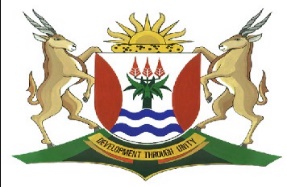 EASTERN CAPEEDUCATIONDIRECTORATE SENIOR CURRICULUM MANAGEMENT (SEN-FET)HOME SCHOOLING: NOTESISIXHOSA ULWIMI LWASEKHAYA                         RADIO LESSON: 14 MAY 2020  ISIFUNDO: UKUHLALUTYA INTENGISO NEKHATHUNI NOKUHLOLWA KWAZO                                         IBANGA: 10-12IZIBHENGEZO NTENGISO: UMBUZO 3 IPHEPHA LOKU-1Iingxaki ezibonakala kwimisebenzi yabafundi;Iimposiso ezixhaphakileyo nokungakuqondi okufunwa yimibuzo (a) Baqhokrwe kakhulu kukungakwazi ukuqaphela intsingiselo eziswa ligama kwisibhengezo. Umbuzo 3.3 ubufuna banike intsingiselo eziswa ligama, ‘entsha’ kumxholo wesibhengezo ntengiso.(b) Abasazanga isizathu sokusetyenziswa komfanekiso wentombazana nemoto entle kule ntengiso – umbuzo 3.4(c) Umbuzo 3.5: Abaviwa babonakalise ukungakwazi ukunika ingcinga eziswa kukuphindaphindwa kwegama, ‘Hlala’ elikwisibhengezo ntengiso kuba bebenika intsingiselo yalo.(d) Umbuzo 3.7: Kuyaqapheleka ukuba abaviwa abaninzi basilele ukuphendula ngokwengqiqo yabo malunga nale pesenti bebebuzwa ngayo, basuka bazathuze ngobuhle bentombazana okanye bemoto ingxoxo yabo bengayisekanga kule pesenti.  Kwakhona ukungqina kwabo kusebenzisa u’Ewe’ no ‘Hayi’ kuze ukuxhasa kwabo kuhambele kude nempendulo ayinikayo.NASI ESI SIBHENGEZO NTENGISO KUNYE NEMIBUZO YASO.Umsebenzi: Qala wenze lo msebenzi uwedwa. Wakugqiba yiya kwinotsi ngezantsi. Jongisisa ukuba impendulo zakho ziyahambelana na nomsebenzi. 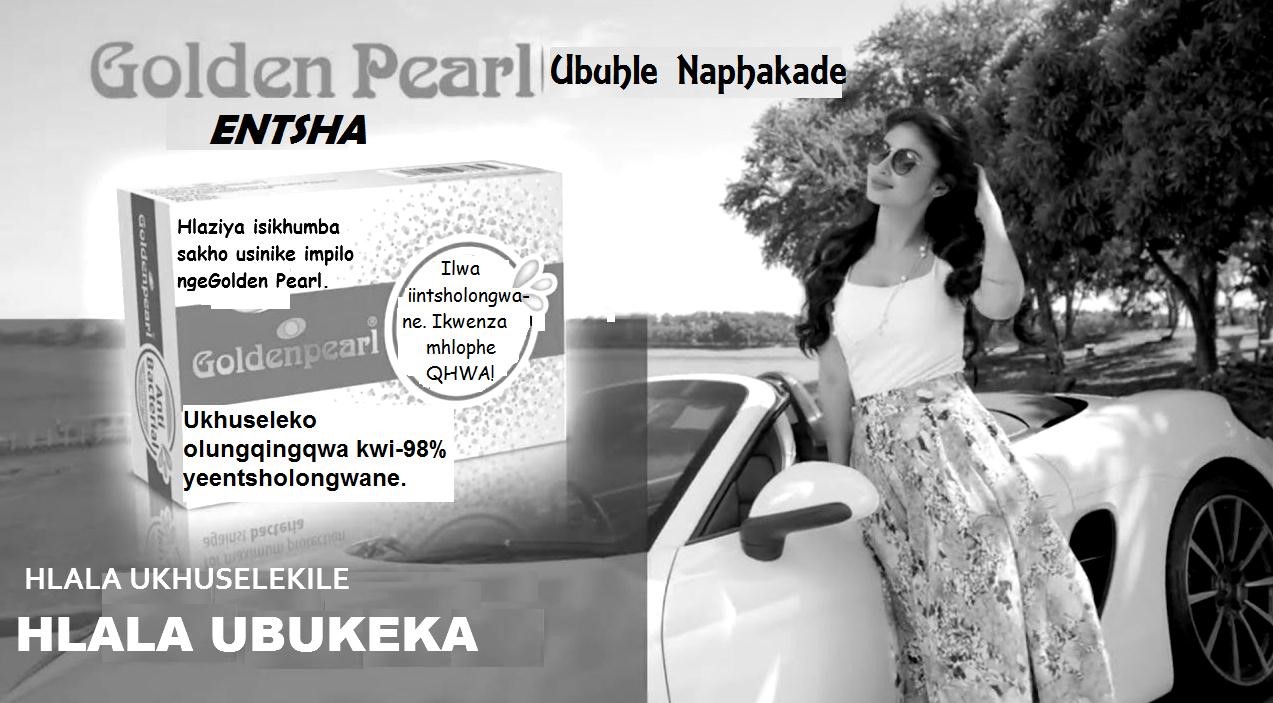 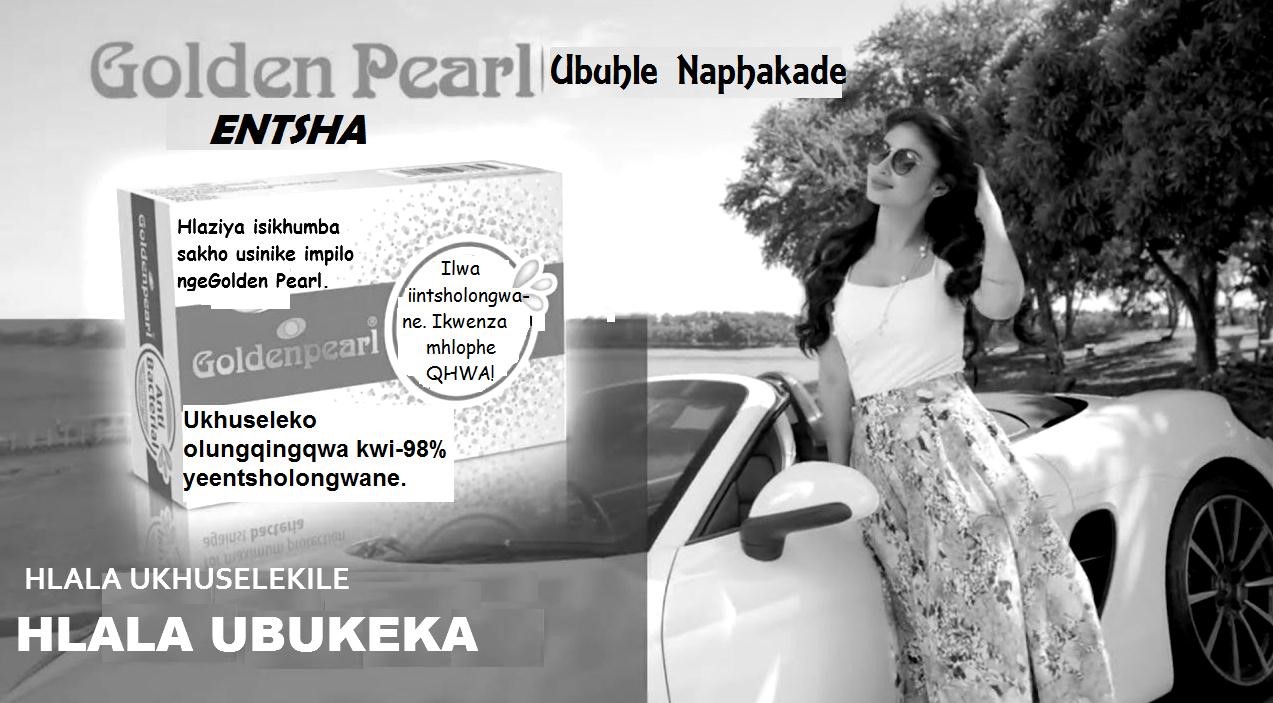 1.1 Nika imisebenzi yale mveliso ibemiBINI. 	 (2) 1.2 Xela igama lale mveliso ithengiswayo. 	 (1) 1.3 Sinika ntsingiselo ni ngale mveliso isiphawuli, 'entsha'?  	 (1) 1.4 Nika isizathu sokusetyenziswa komfanekiso wentombazana nemoto entle kule       ntengiso.  	 (2) 1.5 Kubethelela ngcinga ni ukuphindaphinda igama u 'hlala' kule ntengiso? 	 (1) 1.6 Ngumqondiso wantoni umbala omhlophe?  	 (1) 1.7 Ingaba uyangqinelana nebango lokuba lungqingqwa ukhuseleko kwiintsholongwane       xa luyi-98%? Xhasa impendulo yakho.  	  (2) 	[10]UKUQONDA IZIBHENGEZO- NTENGISOIsibhengezo ntengiso ngasinye senzelwe ukuba; [AIDA principle-] Attention, Interest, Desire, Action]AMALUNGU EZIBHENGEZO NTENGISOUkuhlalutya izibhengezo: ZIBUZE LE MIBUZO ILANDELAYOYintoni iigama lale mveliso ithengiswayo?Sijoliswe kobani isibhengezo?Kuthiwa inceda ngantoni?Chonga isigama esinjongo ikukuthundeza/ ukuqweqwedisa abathengi,Zibuze imibuzo ukuba iyasebenza na le ndlela abathengi bayisebenzisayoIngaba kukho umfanekiso? Uncedisa njani umyalezo?Kulwimi olusetyenzisiweyo ingaba;lukho unyanzeliso?Lukho uthelekiso olukhoyo, maxa wambi olungathelekisi nanto- umzekelo- eyona inamandlaIyangqala ixele ekwenzayo hayi engakwenziyoIngaba lukho ulwimi olusetyenziselwe ukuba uve ngathi kuncedwa wena ngesi sibhengezo.Ingaba lukho ulwmini oluyenza ibe ngathi ingcwele le mvelisoIngaba sikho isigama esisetyenziswe nagthi kuthwa sekusele wena wedwa ongekayisebenzisi abanye sebeyisebenzisa.Khangela isigama esenza uve ubandakanyeka kwisiphumo sokusebenzisa imveliso.Qwalasela imisebenzi yezichazi/ ubaxo/ umbuzo buciko.Ubugcisa bokucenga obusetyenziswa zizibhengezo ntengiso/ ziintengiso
Zisetyenziswa njani izakhi zezivakalisi?IIKHATHUNI: UMBUZO 4 IPHEPHA 1Masiqaphele oku ngeekhathuni [ Ziitekisi ezimfutshane, ziyaqupha, imiyalezo yazo inzulile/ inzulu. Azifundwa nje, ziyaqiqwa. Awufumaneki lula ngakumbi ukuba ofundayo azikakhuli izixhobo zokuqiqa]Zilibali elibaliswa ngemifanekiso namazwana ambalwaZiyonwabisa- zithetha into ebuhlungu ngendlela ehlekisayo.Intsingiselo idla ngokuthi gqi kwisakhelo sokugqibela-( punchli-uvuthondaba)Zisebenzisa intetho ngqo: abalinganiswa bayazithethela-ngaphandle kokuba kukho into esoswayo.Ngamaqegu okuhambisa imiyalezo erhwexayo/ ehlabayo- zinamandla okukhalima njengezibongo eziya.Zityhila/ zenza abantu baphakamise amehlo kwiimeko zentlalo nezopolitiko ezigqubayo; umzekelo ukuxhatshazwa kwabantwana/icorona- oosopolitiki bayithatha njani.Zisebenzisa umelo nemiqondiso Zisebenzisa ingxoxo nencoko apho nokuthula oku kuthathwa njengengxoxo.Iintshukumo neencoko ziqhubeka kwifreyim/ kwisakheloIzithako zokuchukumisa izivo zokuhleka yimpoxo/uburharha/ukulinganisa umntu ngendlela ehlekisayo- le nto sithi yiparody,Kuxhaphake amabinzana nemagama ngamanye.Zindidi ntathu (ezixhaphake esiXhoseni)Zezingentlalo/ zingopolitiko/ nezingembaliUxanduva lomfundi wekhathuniKufuneka aqhaqhe/ atyhile INJONGO NOMYALEZO wekhathuni efihlwe kwezi zithako sizibalileyo. KWAYE, kufuneka siqwalasele ukuba ufikelele na umzobi kwinjongo yakhe kwaye uncediswe yintoni.KHUMBULA!: INJONGO:	 Kukufundisa/ kukonwabisa/ kukonyelisa/ kukwenza intlekisa [ kuku.]Singalibali! Zinako ukuqweqwedisa nazo/ ziyathundeza/ kukuthundeza abantu ukuba bayeke ukuyabula/ kukulungisa iingqondo zabantu ukuba banyamezele ukho umvuzoUMYALEZO: Ngowokuba abantu maba…/ masiboku…./  masinga… (Ubozicingisa impendulo yombuzo othi. Uthi masithini ke ngaloo nto?Ingaba le tekisi iziphumezile ezi zinto zimbini? Iwuphumezile umyalezo? Incedwe yintoni?Uba ngumyalezo. Bakhona abantu abanokuvumelana naye ngolu luvo? Ewe / Hayi Utsho kuba kutheni?Ibe ziziphi ezona zixhobo ziphuhlise lo myalezo?  Ziyenze njani loo nto?Kokubonwayo, kukuphi okugqamileyo ekudluliseni lo myalezo?Umzobi ucinga ukuba baxabise ntoni abafundi bale khathuni?AbalinganiswaZisebenzisa abalinganiswa. Bangangabokwenyani okanye abenziweyo ukuba bamele abathile.Bangamela inkolo ethile okanye udidi lwabantu abathile/bangadlulisa ingcinga ebethelelekileyo ngabantu okanye ngento ethile. - xa kufunwa izaphuli mthetho endleleni kukhangelwa oomama xa kufunwa abantu abenza iinto ezininzi ze xa kufunwa izingxami kukhangelwe ootata abaqhuba iimotoBenziwa babaxeke ngobuncinci okanye ngobukhulu. Umzekelo xa kusenziwa umfanekiso ongetitshala nomfundi/ umzali nomfundi. Umntwana ude ange lichokoza aze omdala abe mkhulu okwesigebenga. Lumelo ke olu. Ubuncinci budla ngokumela ukungabaluleki buze ukukhulu bumele ubungqangamsha/ izoso ezifakelweyo zimele ubungqwabalala.Udaba lobuso nolwimi lomzimba [ Luyahlunyiswa kumagama akhoyo, kwimifanekiso ekhoyo, kwizenzo zabalinganiswa, kwiimpawu zobhalo/ aluxelwa yikhathuni, luxanduva lomfundi wekhathuni. Kwikhathuni awuthi ndiphele kwiphepha lesi-, kumhlathi, bekusithwani kanene? Kuyasetyenzwa!] Sizibuza ukuba;Kubaxwe ntoni ngokwemifanekiso?Sitsalelwa kowuphi/kuyiphi imeko kulo mfanekiso- ilokhwe esisinqindi ingathi kanti ithi akukho kuziphatha kakuhle/ ibhlukhwe ehlayo ijoliswa kumgangatho ohlayo wento ekuthethwa ngayo…Ingaba umlinganiswa unolawulo kule meko akuyo?Ulwimi lwabalinganiswa lunjaniWonwabile? Uyavuya/uphoxekile? Kutheni ehleli dukumfa ethe cwaka?Xa ufika kwikhathuni zibuze le mibuzo ilandelayoIthoni- Injani ithoni yale khathuni?Umsebenzi wayo kukubonisa uluvo/ ukucinga komzobi/(uvakalelo lomzobi ngale nto ahlomla ngayo. Ujonga iintetho zezithethi, zithini ngale nto? Isafobe esisetyenzisiweyo sizisa myalezo mni/[ Siphendula umbuzo othi izixhobo zekhathuni ziyithetha njani le nto? Ziyenza ibe buhlungu?/ Icaphukise? Umzimba walo mama/tata wenza thina bantwana sive ngathi uyasibhulisha? / Zityala umoya ophoxisayo?]Unaluvo luni umzobi wale khathuni?[Nalapha sixhomekeke kwizixhobo zekhathuni zisetyenziswe zonke]Xa emveza esenza ngolu hlobo/ esenza oku/ emenza athethe ngolu hlobo unoluvo lokuba oomama ngabantu aba…/ Ootata ngabantu aba…./ abantwana ngabantu aba…/ kukho ukuxhalaba okubonakala kubahlali nge…./ kukho ukuxhalaba ngokutyeshelwa komthetho olawula uku…/ abantu abanaxesha lekhorona…/ abaphangeli sebeyenza into yokusithelisa ukunqena ukuphangela icorona.Usebenzise bani/ ntoni ukumela olu luvo?Umveze njani ukuze amele olu luvo?Ubaxo kwimifanekiso?Umthiye igama-labelling/ ligama lelizwe/ lomntu wokwenyani? / lomntu olumelo lwabantu abathile?Isigqebelo- kunjani ngoku njengokuba bekumele ukuba kunjani?/ kwenzekani njengokuba bekumele kwenzekani.Iimpawu zobhalo[Sibhekisa kwiindidi zeefonti, uphawu lokhuzo, ukwalekwa kwazo, uphawu lokubuza/ imigca esebunzi/ iimpawu zengxolo/zokukhwaza/ zokusebeza/ ukusetyenziswa kwemibala ….]Unxibelelwano kwikhathuni/ IncokoUkundileka nokungandileki kwayo, ulwimi olusetyenziswayoAmaqamza onxibelelwano kwikhathuniElentetho lisebenzisa umgca ongqindilili linomtshoba osuka ngakwisithethi.Elengcinga lingathi lilifu umtshoba walo ukwanjalo usuka kulowo ucingayo – lisebenza ukusikrobisa kwiingcinga zomlinganiswa.Elentetho esebezayo- umgca uyaqhawuqhawuka nawo unomtshoba osuka kosebezayo/ ombombozelayo.Voice over: amazwi ombalisi; aba ngentla okanye ngezantsi komfanekiso/ kwesakhelo/ freyim.Izafobe ezixhaphake kwikhathuniUdaba lobusoIkhathuni ibubonisa njani ubungqwabalala/ ubuntamolukhuni?Kuba ukhangeleka enomsindoUmlomo okhamisileyo- ukukhwaza/ ingxolo/umothuko/ ukuthethela phezulu/ ukungabi nankathalo/ ukungabi nambeko.ukuqinisa imihlathi – umsindo/ ubungqwabalala/ukulum’ongezantsi- ukuba semsindweni/ ukusebenzisa amandlaukufingintshiyi- ukucaphuka/ukunyevula-Uphawu lokhuzoLusetyenziselwa: ukubonisa uvuyo/ukothuka/ukumangaliseka/ ukugxininisa/ukubethelela uluvo/ukubonisa umsindo/ ukubela uluvo/ukuvakalisa ubunzulu bovakalelo (strong feelings) ukukhalaza/ ukuphakama kwelizwi/ukunika umyalelo/amazwi athethwe ngokukhwaza/ ukuvakalisa impoxo/isigqebelo/ubugqebelo baloo ntethoLusenokwalekwa ukubonisa ubunzulu baloo nto ithethwayo/ yenzekayoKHALAM ASENZA UKUBA…SIKWENZA NJANI OKUKUKHOLAM A?Sithathelwe ingqalelo(Attention: ingqalelo)ngesihloko nemibala engqindilili negqamileyongemifanekiso /ngesiloganiSitsale umdla- (Interest: umdla)ngokusebenzisa oonobumba abakhulu/imifanekiso/imibuzo/ imibuzo bucikosisebenzisa uburharha ngemifanekiso nangamagamasidala umothuko/ ukungaqhelekiSidale umnqweno/ ulangazelelo (Desire: umnqweno)ngokwenza abantu bacinge ukuba bakuba nale mveliso ubomi babo buya kuphucuka/ baya kukhuseleka/ baya kufumana ukuzola engqondweni nasemoyeniSenze osibonayo athathe unyawo/enze/ athenge imveliso.(Action: isenzo)ngokubenza bathathe amanyathelo okuthenga imvelisongokwenza ubungxamo/ umthengi azive angxamele ukude ayifumane imvelise.ngokubenza bacinge ukuba baphiwa izisulu zethutyana eziphelelwayongokubayalela ukuba benze ngamagama ayalelayoILUNGUUMSEBENZI WALOLIMELE KWENZA NJANI? HOW EFFECTIVE???IsihlokoUkwenza umtsalaneMasibe sifutshane kangangoko amagama asixhenxe nangaphantsi anele.Masenze abafundi besibhengezo bange bangafunda more.  ImifanekisoUkwenza umtsalaneUkuthundeza umthengi ukuba athenge imveliso/ inkonzoUkubonisa ukuba isebenza njani imvelisoUkomeleza isihlokoKumele iwenze umtsalaneIsiloganiSixela igumzimvelisoLibinzana elihambelana nemvelisoLiyenza ingalibalekiiLogoSixela/ Simele igama lomzimvelisoZiphawulwa ngayo ezenziwe yiloo nkampani / luphawu ezibonwa ngalo iimveliso zaloo nkampaniIsigama/ amagama/ ubhaloUmyalezo wokuthengisaUkuthundeza umthengi ukuba athenge imvelisoMayenze umdlaMayinike ulwazi alufunayo umthengi/ ngemveliso.Mayinike ulwazi ngoncedo lwemvelisoizingqinisisoTag-lineIshwankathela- inika ifilosofi yale nkampaniIkhuthaza umthengi ukuba enze intoMayikhuthaze umthengi ukuba enze into.Makahambe ayofuna imveliso/ makathenge imveliso.Inkcukacha ngenkampani   Igama layo, ilogoIdilesi, Imeyl, feks, inombpolo yemfonomfono,Ubugcisa Busetyenziswa njaniInjongo Isilogansingqale kubathengi ngaphezu kwemvelisolibinzana elinomtsalane elihambelana nemvelisolakhe umfanekiso-ngqondweni wemvelisosihlale sikhumbuleka/ singalibaleki/ sigcineke lula engqondweni/ sidale umfanekiso wemvelisoimibala yamagama /kwisibhengezo buqu/ kwimpahla enxitywe ngabantu abakwimifanekisoukwenza umtsalaneImifanekiso nesigamaOwomntu owaziwayoUsebenzisa umfanekiso okanye igama lomntu owaziwayo okanye odumileyo oza kuthi uyayisebenzisa loo mveliso.Abathengi bayamanisa uthando okanye ukuhlonipha loo mntu noko kuthengiswayo.Imifanekiso nesigamaOwabantu abaqhelekileyoIbonisa imifanekiso yabantu nje / abantu abaqhelekileyo besebenzisa oko kuthengiswayo.Abathengi abafuna ukufana nabanye abantu kuba mveliso xa isetyenziswa nangubani ibafanele. Ookhwela sowubhatele/ ukuba ngomnye woninziUluvo lokuba umntu makenze into kuba wonke umntu uyayenza.Abathengi bathenge ukuze bangasali ngemva.Inkolelo yokuba xa abanye beyisebenzisa inokuba ilungile.Isigama esilobayoIndlela yokuloba abantu ngelithi amaxabiso ehlile okanye ufumana enye into ngokuthenga enye.Abathengi bathenge into eduru.Uburharha obuyimifanekiso nobungamagamaBenza abathengi bahleke bengathenga nto ngokuthengiswayo.Bahleke baze badibanise nje loo mveliso nolo lonwabo luhamba nayo.Ukuba wedwa/ ukufana wedwaAmagama abonakalisa ukuba umthengi uyakwahluka kwabanye angafani namntu.Abathengi abafuna okukokwabo bodwa bacinge ukuba kunjalo/ baya kwahluka kwabanye bakusebenzisa le mveliso.Bathatha ngokuba okuthengiswayo kokwakhe yedwa atsho angafani namntu.Ukuthelekisa imvelisoBasebenzisa imveliso enamandla angaphantsi kwale.Bakholelwe ukuba oko kuthengiswayo kunamandlaizafobe zentethoulwimi oluchukumisayoolucengayoolunika ingcinga ecalanyeoluqhathayoolunocalucalulo ngokwesini/ubuhlanga/ ngokobudalaukuchukumisa imizwa/ izazela/ uvakaleloukuqhatha abathengiiindidi zefonti ngemibala  nesayiziifonti eyimibala/ ifonti enkulu/ifonti engqindilili nekekeleyoifonti encinciukuqapheleka/ umtsalaneukunika ulwazi olubalulekileyoubungqinaImifanekiso / amazwi abantu abasele bekhe bayisebenzisa le mveliso.amanani Abantu ababuza ukuba yakhe yanceda baniukubhekisa kudidi lwabantu abacingisisayo phambi kokuba bathenge.Udidi lwezakhi zezivakalisiUmzekeloInjongo yokuzisebenzisa Izakhi zezivakalisi zomntu wokuqala. thina   Ukubandakanyeka nomthengisiIzakhi zezivakalisi zomntu wesibini.Wena, kuwe, wedwaUkuze ibe ngathi ibhekisa kuwe wedwa. Ukungqala umthengi.zothelekisoNjenge-, okwe-Ukufaniswa nento ethile.Izakhi zivakalisi zothelekiso.Eyona, eyokuqala,Ngaphezu, akukho  nanye, hlambisisa, ukudlula, nayiphi,Ukugqamisa ukungafani nezinye.Ukufuna bakholelwe ukuba abazi kwenziwa bafune enye.Iimpawu zocaphulo“ ….”Ukusebenzisa amazwi abathengi.Uphawu lokhuzo!Ukuqapheleka Uphindaphindo / Ukwenza isingqi/ isingqishoukuthundeza/ ukucengaIzifanekisozwimuncu, gqibi, manca, laqa, khatha nezinye…Ukuphuhlisa okanye ukwenza umfanekiso ntelekelelo wefuthe lemveliso / iziphumo zokuthengiswayo.ukwenza ngathi ilula loo nto kufuneka yenziwe.Iingxaki eziqatshelwe xa kumakishwa; Amajelo/ imithombo exela ngenkqubo yabafundi eluviweni akhalazela, Chief Examiners reports/ Diagnostic report/ abamakishi.Ukungafundwa kwemibuzo ngokuzeleyo kuqale kuphendulwe kusabonwe igama elinye/ukungaziniki xesha laneleyo lokuva kuqondwe okufunwa ngumbuzo, amagama athwele umbuzo/ ukufunda ikhathuni ngathi sisicatshulwa sombuzo-1Xa kuthiwe makajonge umfanekiso makajonge iiclues ezibonakalayo zokuxhasa imbono/ uvakalelo lomlinganiswa malutolikwe kujongwe iiclues/ impendulo mayihambelane namanqaku, - umzekelo umntwana angakruquka ngamazwi omzali akrwelayo/ anempoxo. Lilonke jonga okumngqongileyo xa uza kuphendula imibuzo ngovakalelo lomlinganiswaHlanganisa okubonwayo (visual cues) nokuthethwayo (verbal cues) uzotsho ukuba kuyithetha njani le nto ucinga ukuba yiyo.Kuyaqapheleka ukuba abaviwa abaphendulanga kakuhle konke konke kulo mbuzo Kuyabonakala ukuba kukho ukulambatha kwisakhono sokufunda nokucazulula ikhathuni. Umzekelo: abakwazanga ukuba iimpawu zokhuzo zidlulisa ngcinga ni njengoko benzile kumbuzo 4.4.Umbuzo 4.3, abaviwa abathile basilele kwintsingiselo yegama ‘isithomo’. Mhlawumbi intsingiselo yeli gama iduke ngenxa yokukhumsha. Kube kuninzi ukungaqondi ‘ingcinga ebethelelekileyo’ kungathi kanti oku kuqhutywa kukuba olu ilulwimi abangaluqhelanga kwimfundo emalunga neekhathuni.Izixhobo zokudlulisa umyalezo:Abalinganiswa/udaba lobuso/ ulwimi lomzimba/intshukumo yabalinganiswa/ulwimi/ ukuzithethela kwabalinganiswa/ izafobe/ukundileka kolwimi/ulwimi oluqhelekileyo/ umelo/ izichazi/ imiqondiso/ indlela eqhuba ngayo incoko/ ukuphiindaphiindwa kweentetha/ imifanekiso/ iimpawu zencoko/ifonti engqindilili/ oonobumba bakhulu/ ithoni yekhathuni- Izijekulo, izenzo/isigama esisetyenzisiweyo sityala umoya onjani?Ukuze ufikelele kudaba lobuso/ ulwimi lomzimba, cinga kuqala ukuba ubona ngantoni. Olo luvo lwakho luya kuxhaswa ngale nto uyibonileyo ukuze uUkuze ufikelele kudaba lobuso/ ulwimi lomzimba, cinga kuqala ukuba ubona ngantoni. Olo luvo lwakho luya kuxhaswa ngale nto uyibonileyo ukuze uUkuze ufikelele kudaba lobuso/ ulwimi lomzimba, cinga kuqala ukuba ubona ngantoni. Olo luvo lwakho luya kuxhaswa ngale nto uyibonileyo ukuze uUkuze ufikelele kudaba lobuso/ ulwimi lomzimba, cinga kuqala ukuba ubona ngantoni. Olo luvo lwakho luya kuxhaswa ngale nto uyibonileyo ukuze uUDABA LOBUSOSibona ngantoniULWIMI LOMZIMBASibona ngantoniUnesifuthufuthu/ ukruqukile/ udiniwe/ wonelisekile/ phoxeka/ uyavuya/ ufingintshiyi/umangalisiweUyoyika/udikiwe/Uyavuya/ unxubile/ usezingcingeni/ ukhathazekile/ unomsindo.Woyisiwe/ Uyabaleka. / Intshukumo/ icala aya ngakulo/ufulatheleIMIBUZOUzifumana phi iimpendulo zakho?Ithini ikhephshini yale khathuni?Ngubani umzobi? Nini? Xesha nini ezimbalini?Imeko kwenzekani? Kwenzeka ni kuvuthondaba? - (Punchline?)Luthini uluvo lomzobi ngale khathuni?Ulwakhe njani olu luvo lwakhe?Injani ithoni yale khathuni?Ingaba kukho okubaxiweyo? / okukwekwayo?Unanjongo ni umzobi ngale khathuni?Uthini umyalezo ngale nto?Ngabaphi abantu abanokuhambisana/ abanokungahambisani nolu luvo lomzobi?Uvakalelwa njani ngalo mba /mcimbi umzobi?Yintoni akhethe ukuyenza nkulu/ ncinci kunezinye?Ingaba kubekwe umlinganiswa njengoko enjalo okanye ulumelo lwento ethile?Ingaba kukho ukutyekela kwicala elithile ngokweembono zomlinganiswa?Ingaba ubonakalisa ukuba nengcinga ebethelelekileyo ngodidi oluthile lwabantu?Le khathuni ingentlalo/ingepolitiki/ingembali?KwisihlokoKwimifanekisoKudaba lobusoKulwimi lomzimbaKumagama asetyenzisiweyoKubalinganiswa abasetyenzisiweyoUgxininise/ usenza sigqale ntoni?Ubukhulu- ngaba kukho ukungalingani/ubaxo -ukwenziwa mncinci kakhulu okanye ukwenziwa mkhulu kakhulu.Umbala osetyenzisiweyoKwiincoko/namaqamza entetho/ engcinga/ okukhwaza/okusebezaImiqondiso/ umeloImigca ekwiikhathuniIsinxiboImibala:omhlophe umele ubunyuluomnyama: umele ububiezinye izintoihobe: uxoloidonki: abahlali abantu abangathathi ntweniintliziyo: uthandoimali: ubutyebiindlovu: izityebiInokubonisa intshukumo malunga necala aya ngakulo umlinganiswa. Iimpawu zesandiImigcana ebonisa ubungakanani besandiImigcana ebonisa ukuba isandi sihamba siyokuphela phiUkuba ngumculo imizoboKumanenekazi isikethi esifutshane – singumfuziselo wokungabi nambeko/ slumelo lokungabi nambekoIibhlukhwe eziwayo- zilumelo lokuhla komgangath analojiSisixhobo sokuncedisa ukuqonda apho ufaniso phakathi kwento eqhelekileyo nengaqhelekanga Ukufaniswa kwezinto ezingafaniyo ezineempawu/ nezimbo ezifanayo.Ziziphi iimeko ezifaniswayo? Le khathuni ithelekisa ntoni?Kukutyhila ukungafaneleki kwimikhwa/ izenzo/ izimbo zabahlali/zabaphathi.IsigqebeloSibonisa umahluko Phakathi kwendlela ezenzeka ngayo izinto nendlela ekumele ukuba ziyiyo.Injongo kukuvakalisa uluvo ngomba othile.Le khathuni ibethelela ntoni ngesi sigqebelo?Sincedisile ke ukudlulisa lo myalezo?